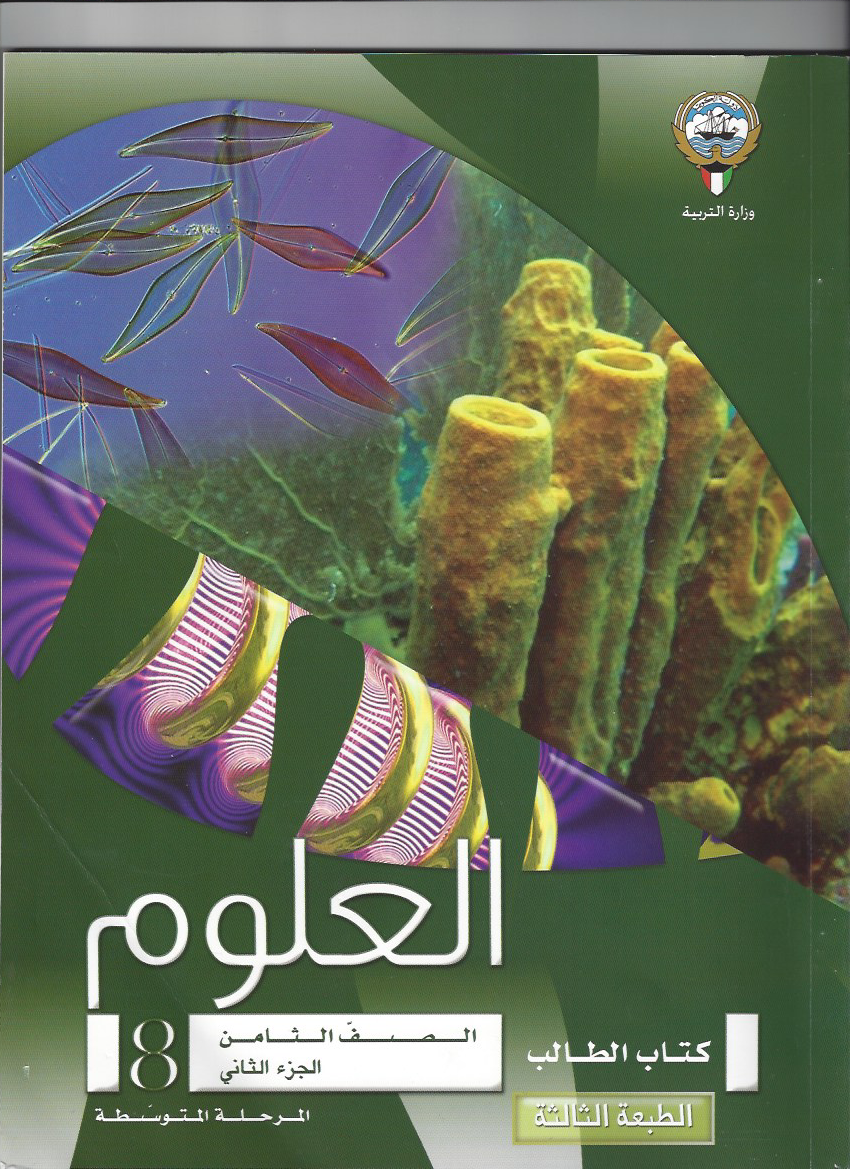 س1: اختر الإجابة الصحيحة علمياً لكل عبارة من العبارات التالية بوضع علامة ( √) في المربع المقابل :1- الحيوانات ذات التماثل الشعاعي تتميز ب :         أجسام منتظمة حول مركز                       نصفين متماثلين             رأس يوجه الحركة                               أعضاء حس2- أحد الصفات التالية  للاسعات :      ذات تماثل شعاعي                                   جسمها مكون من 3 طبقات             غير متماثلة                                             لها أنبوبة هاضمة ذات اتجاه واحد   3- أحد الكائنات التالية ليس له تماثل هو :             الفراشة                             الاسفنج                             اللاسعات                             الديدان 4- مجموعة اللاسعات التي تقضي معظم حياتها في طور الميدوزا هي :          الهيدريات                           قنديل البحر                        شقائق البحر                         المرجان القرني5- يطلق الاسم العلمي المثقبات على :-        الفطريات                          الطلائعيات                         البدائيات                               الإسفنجيات 6- واحدة مما يلي ليست من مميزات الحيوانات:      عديدة الخلايا                       تبتلع الغذاء                         تتحرك                                 تكون الجلوكوز7-  واحد مما يلي ينتمي إلى طائفة اللاسعات :-   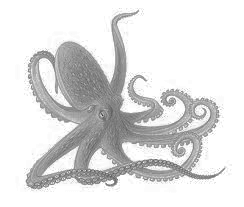 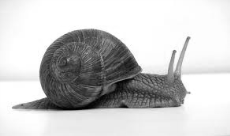 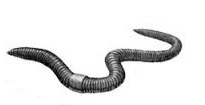 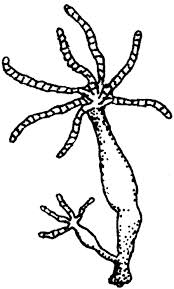 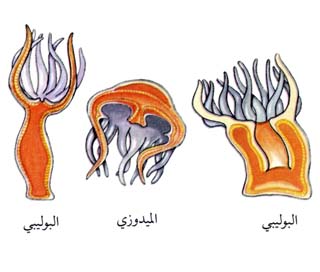 8-  أحد الكائنات التالية لها تماثل شعاعي :  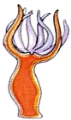 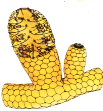 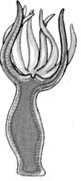 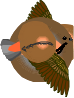 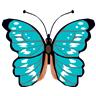 9- الحيوان الذي يتميز جسمه بالتماثل الثنائي الجانبي :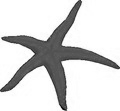 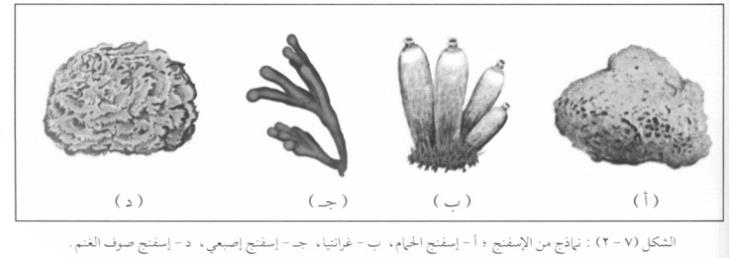 10- هياكل الإسفنجيات صلبة ومكونة من مادة :                                                             كربونات الكالسيوم              كربونات الصوديوم               كربونات المغنيسيوم                كربونات البوتاسيوم  11- كائن حي يصل مستوى التعضي  فيه إلى مستوى الأنسجة فقط  :                                                                             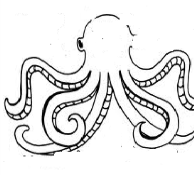 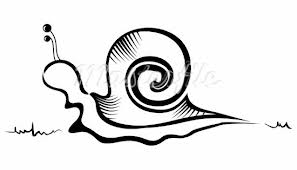 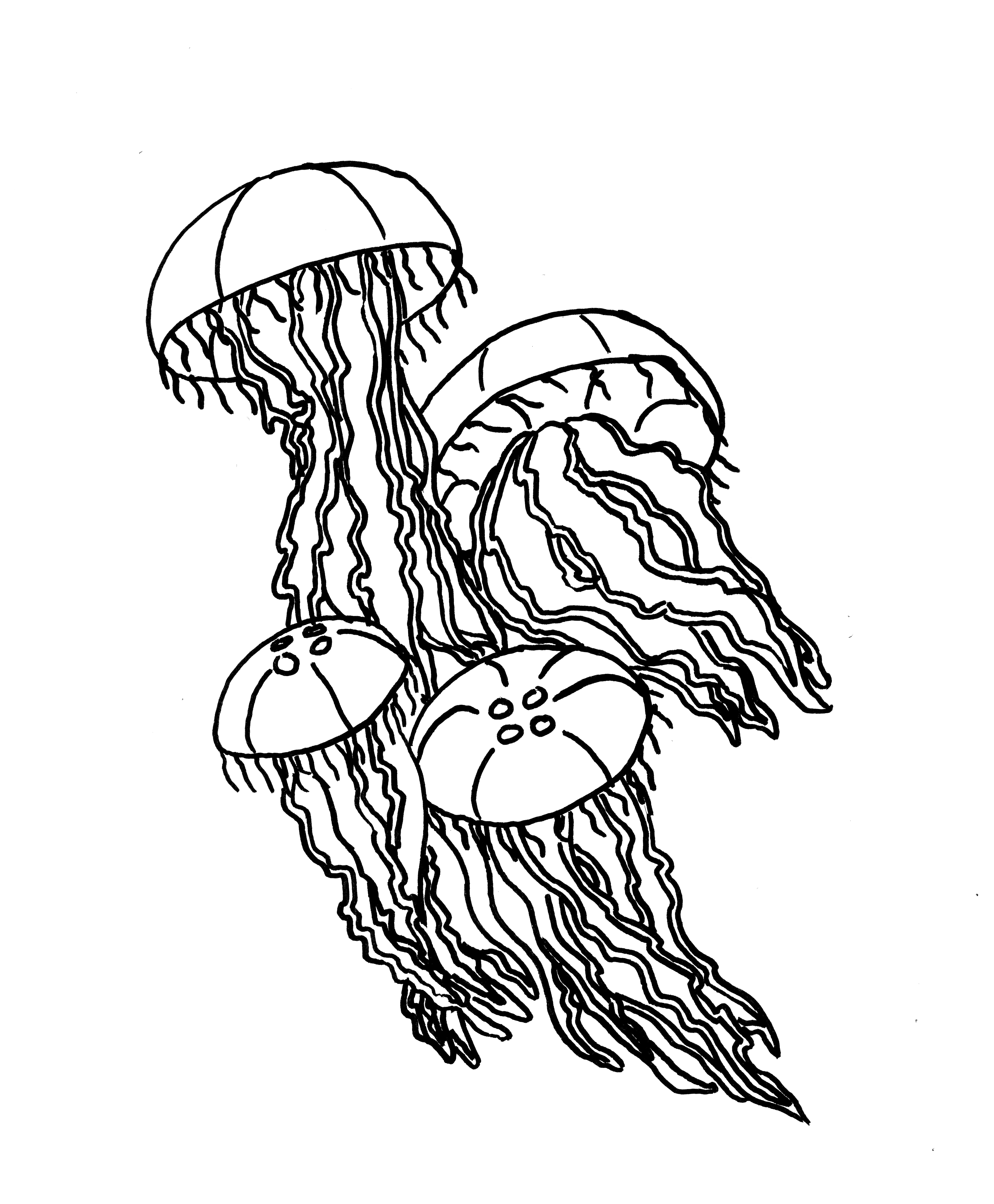 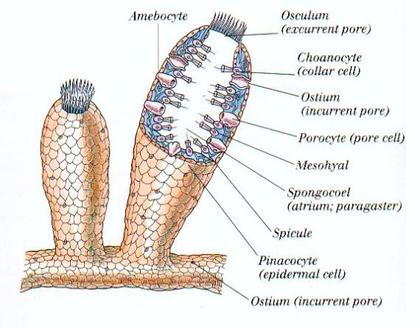 12-  حيوانات لافقارية تتميز بعدم وجود أنسجة في تركيب الجسم  :                                                        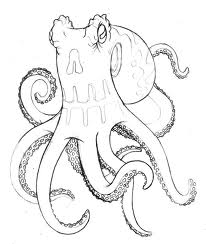 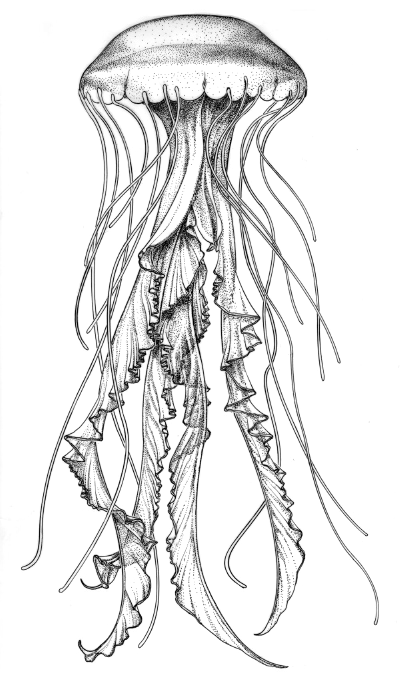 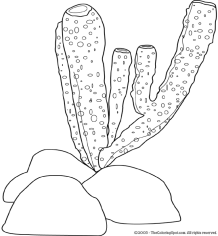 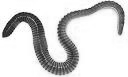 13- أحد الكائنات التالية يتكون جسمها من مجموعة من الأنسجة لكن من دون أعضاء هي :        قنديل البحر                         الأنكلستوما                          البكيتيريا                             البلاناريا    14-  الخلايا التي تقوم بتحريك الماء داخل الإسفنج تسمى بالخلايا :         المطوقة                            الأميبية                               الهيكلية                                المثقبة15- الديدان التي تتميز  بأبسط تعض للجسم هي :        دودة الأرض                       البلاناريا                            الانكلستوما                           الاسكارس16- ديدان تدخل جسم الإنسان بالثقب خلال جلد القدم باستخدام تيار الدم :          البلاناريا                          الانكلستوما                         الاسكارس                           العلق الطبي17- الدودة التي يحتوي جسمها على سيلوم هي :        البلاناريا                             الاسكارس                         الانكلستوما                           دودة الأرض 18- الرخويات التي تنزلق على امتداد القدم الموجودة تحت أجسامها :         بطنيات القدم                        ذات المصراعين                   الرأسقدميات                        شوكيات الجلد19- الرخويات الوحيدة التي لديها جهاز دوري مغلق :           بطنيات القدم                        ذات المصراعين                الرأسقدميات                         شوكيات الجلد20- البقع العينية في قمة رأس البلاناريا:           تكون صورا                        تكون خلايا عصبية                تحس بالضوء                       تكون مخا بسيطا21- تسمى الرخويات التي لها صدفتان ترتبطان معا بمفصل  :          بطنيات القدم                       ذات المصراعين                   الرأسقدميات                          المفصليات22- الأخطبوط و الحبار من أهم أعضاء طائفة :         بطنيات القدم                     ذات المصراعين                   الرأسقدميات                          المفصليات*************************************************************************************************************************س2  : أكتب بين القوسين كلمة( صحيحة ) أمام العبارة الصحيحة وكلمة ( خطأ ) أمام العبارة  غير الصحيحة لما يأتي*************************************************************************************************************************س3:  أكتب بين القوسين الاسم أو المصطلح العلمي الذي تدل عليه كل من العبارات التالي:                   س4 : أكمل كلا من العبارات التالية بما يناسبها علمياً :1- يتغذى الإسفنج بطريقة ....................... 2- شكل الهيدرا المتكيف للحياة الثابتة يسمى .......................3- خلية الإسفنج التي تعمل على تحريك الماء تسمى ....................... 4-  يستخدم الإسفنج أسواط خلاياه المطوقة في .. ....................... خلال الإسفنج . 5- الاسفنجيات لها هياكل تدعم خلاياها مكونة من مادة .... .......................6- تتكاثر الاسفنجيات تكاثرا لاجنسيا بطريقة . ........................7- تتكاثر اللاسعات لا جنسياً بواسطة عملية .. .......................8- أحد أسباب قدرة المرجانيات على إنتاج شعب ضخمة أنها تتلقى المساعدة من . .......................9- الطبقة النسيجية الوسطى في الديدان تعرف بـ . .......................10- الديدان التي لها أنبوبة هضمية ذات اتجاه واحد بفتحتين هي الديدان.........................11- التركيب الدعامي الخارجي لأجسام المفصليات يسمى .......................12- ينتشر الأكسجين في دم العناكب من خلال .......................13- الزوائد التي تستخدمها القشريات في الإتزان و الإحساس تسمى ......................... 14- دودة البلاناريا المفلطحة الواحدة تكون ....................... الجنس.              15- المنطقة في جسم الرخويات و التي تحوي أعضاء الهضم و الإخراج و التنفس تسمى  .......................16- الأخطبوط و الحبار من أعضاء طائفة ....................... للرخويات   17- تتكون العنكبوتيات عامة من منطقتين رئيسيتين هما .......................   و.......................18- ينتمي الربيان و أم الربيان إلى المفصليات طائفة.......................19- النسيج الذي ينتج صدفة في العديد من الرخويات يسمى ........................ 20 - تستطيع دودة الأرض هضم التربة بواسطة .......................س 5: في الجدول التالي اختر العبارة أو الشكل من المجموعة (ب) واكتب رقمها أمام ما يناسبها من عبارات المجموعة( أ ) س6 : علل لما يأتي تعليلا علميا سليما :1- يجب أن يعيش المرجان في المياه الضحلة . ........................................................................................................................................2- تسمية الاسفنجيات بالمثقبات . ........................................................................................................................................3- المرجانيات  لها القدرة على إنتاج شعاب ضخمة. ........................................................................................................................................4- الحيوانات لا تستطيع القيام بعملية البناء الضوئي . ........................................................................................................................................5- الإسفنجيات لها هياكل من مواد مختلفة0 ........................................................................................................................................6- الخلايا الشبيهة بالأميبا في جسم الاسفنج لها أهمية كبيرة للحيوان. ........................................................................................................................................7- اللوامس المبطنة بخلايا لاسعة من التكيفات المهمة في اللاسعات .........................................................................................................................................8- تعتبر الفراشة أحد الحيوانات ذات التماثل الثنائي الجانبي. ........................................................................................................................................9- جسم حيوان الإسفنج من أبسط أنواع التنظيم و التعضي. ........................................................................................................................................10- وجود السيلوم له أهمية في جسم الدودة الحلقية. ........................................................................................................................................11- الحركة ليست مهمة في ذات المصراعين . ........................................................................................................................................                                                        12- الديدان الشريطية ليس لها تجويف هاضم .   ........................................................................................................................................13- دودة الأرض تساعد على إثراء وتحسين التربة. ........................................................................................................................................س7 : ماذا يحدث في  الحالات التالية :1- عند تقطيع  حيوان الإسفنج لقطع صغيرة في البحر. ........................................................................................................................................2- اختفاء الخلايا اللاسعة في اللاسعات .........................................................................................................................................3- إذا قطعت البلاناريا إلى أجزاء متعددة. ........................................................................................................................................4-  عندما تدخل ديدان الإنكلستوما خلال جلد القدم . ........................................................................................................................................5- عدم وجود هيكل خارجي للمفصليات. ........................................................................................................................................*************************************************************************************************************************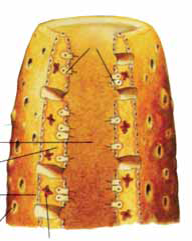 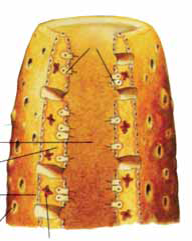 س 8: أدرس الرسومات التالية ثم أجب عن الأسئلة التي تليها :1- الشكل المقابل يمثل تركيب الاسفنج                                                         التركيب ( 1 ) وظيفته:.........................................................................................................2- الشكل المقابل يمثل شكل .الميدوزا.. لللاسعات. - الجزء الذي يساعد على صيد الفريسة ونقل الغذاء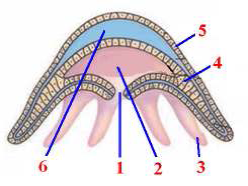       إلى الفم رقم ( ......)  ويسمى بـ ........................***********************************************************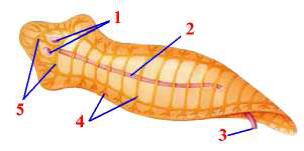 3- تنتمي الدودة في الشكل المقابل إلى الديدان .........................الجزء الذي يمثل الفم هو  : ( ..... ) الجزء الذي يمثل البقعة العينيه  رقم ( .....)**********************************************************4- أدرس الكائنات التالية ثم أجب عن الأسئلة التي تليها :             ( 1 )                          ( 2 )                            ( 3 )                    ( 4 )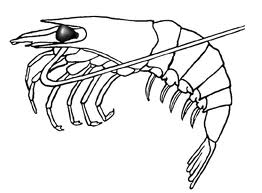 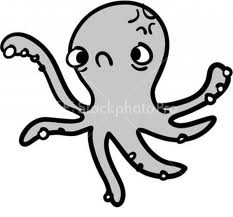 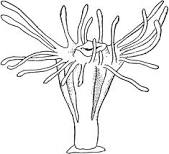 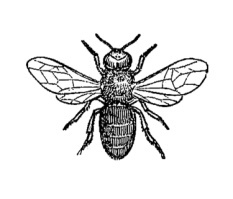   - الكائن الحي الذي يتكون جسمه من كتلة حشوية هو الكائن رقم (     ) - المفصليات التي تتميز بوجود زوجان من قرون الإستشعار هي رقم (     ) س9 : أكمل جداول المقارنة التالية  :س 10 : أذكر أهمية كلا من  : الخلايا المطوقة الموجودة في الطبقة الداخلية لحيوان الإسفنج ............................................................................................................................................................................................................................................الخلايا اللاسعة لللاسعات ............................................................................................................................................................................................................................................الحوصلة والقانصة في جسم دودة الأرض . ...........................................................................................................................................................................................................................................س1: اختر الإجابة الصحيحة علمياً لكل عبارة من العبارات التالية بوضع علامة ( √) في المربع المقابل : 1- الحشرة التي يعيش أفرادها في مستعمرات ( حشرات اجتماعية ) هي :        الجراد                              البعوض                            الذباب                                  النمل2- أكبر طائفة ضمن شوكيات الجلد هي :         نجوم البحر                        قنافذ البحر                         خيارات البحر                        زنابق البحر3- الحشرة التي تمر بالتحول الناقص أثناء تكاثرها هي : 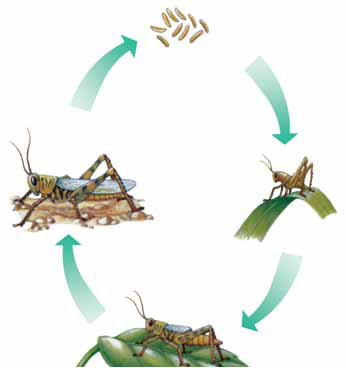 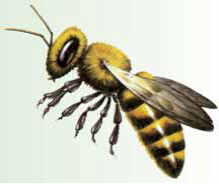 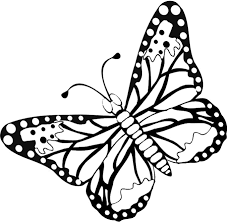 008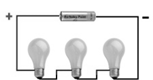 4- عند إضافة مصباح إلى الدائرة الكهربية الموضحة بالرسم المقابل ، فإن الإضاءة :         تزداد	             تزداد ثم تقل                         تقل	                            تقل ثم تزداد5- القطعة اللازمة لإنارة المصابيح في الرسم المقابل  :         الخشب	             الألومنيوم	                     البلاستيك	                        الزجاج 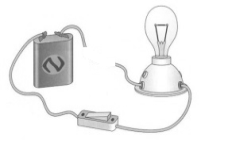 46- الأداة التي تستخدم للكشف عن الأجسام المشحونة :      الإلكتروسكوب                     الأوميتر                            الأميتر                                الفولتميتر7- المحلول الالكتروليتي المستخدم في السيارة هو :      حمض الهيدروكلوريك           حمض الكبريتيك                 كلوريد الأمونيوم                     أكسيد الرصاص7- القاعدة الجافة التي تمثل الألكتروليت في العمود الجاف هي       كلوريد الصوديوم                 كلوريد البوتاسيوم                  كلوريد الأمونيوم                 كلوريد الكالسيوم8- وحدة قياس شدة التيار :        الأوم                               الفولت                             الأمبير                                  الوات9- جهاز لقياس شدة التيار في الدائرة الكهربائية :      الأوميتر                            الفولتميتر                           الأميتر                                 الإلكتروسكوب10- وحدة قياس فرق الجهد في النظام الدولي :         الأوم                                الفولت                             الأمبير                                  الوات11- وحدة قياس المقاومة في النظام الدولي:        الأوم                                 الفولت                              الأمبير                                 الوات12- تيار كهربائي شدته (60)امبير يسري في دائرة مغلقة مقاومتها(2)أوم فإن فرق الجهد يساوي:         ( 30 ) فولت                     (3) أوم                            (120) أوم                             (120) فولت  13-  جهاز راديو يعمل على فرق جهد (210)فولت و شدة التيار المار (21)أمبير فإن مقاومة الجهاز تساوي :                       (10 ) فولت                     (10 ) أوم                          (10 ) أمبير                           (10 ) وات14- تلف أحد المصابيح في دائرة التوصيل على التوالي ، يؤدي إلى أن إضاءة باقي المصابيح:        تظل كما هي.                      تقل                                    تزيد                                   تنطفئ15- إضافة مصابيح أكثر في دائرة التوصيل على التوالي يؤدي إلى أن إضاءة باقي المصابيح :        تظل كما هي.                      تقل                                   تزيد                                   تنطفئ16- إضافة مصابيح أكثر في دائرة التوصيل على التوازي يؤدي إلى أن إضاءة باقي المصابيح :         تظل  كما هي.                    تقل                                    تزيد                                  تنطفئ17- تلف أحد المصابيح في دائرة التوصيل على التوازي ، يؤدي إلى أن إضاءة باقي المصابيح:         تستمر                              تقل                                   تزيد                                    تنطفئ18- تتخذ قطرات الماء شكلها الدائري بسبب :         اللزوجة                             التوتر السطحي                  المرونة                                  الكثافة19- يفقد الماء الطاقة الحرارية :        بسرعة و يكتسبها بسرعة                                   بسرعة و يكتسبها ببطء        ببطء و يكتسبها بسرعة                                      ببطء و يكتسبها ببطء20- تتكون خزانات الماء الجوفي دائما في :        الحجر الجيري                     الحجر الرملي                     الجرانيت                               الطفل21- تعود الخاصية الطبيعية و الكيميائية للماء إلى :        كثافة الماء                         لزوجة الماء                        قطبية الماء                           التوتر السطحي22- الصخر الذي يتميز  بنفاذية عالية  :        طفل                                جرانيت                               طين                                   حجر رملي23- عندما يتحد غاز ثاني أكسيد الكربون في الجو بماء المطر يكون حمض   :      الكربونيك                            الكبريتيك                           الهيدروكلوريك                       النيتري24- الرسم البياني الذي يمثل العلاقة بين مسامية الصخر وكمية الماء الموجودة بين الصخور  :25- الحد الفاصل بين نطاق التهوية و نطاق التشبع:        خزان الماء الجوفي                  منسوب الماء الجوفي               نطاق التهوية                       صخر منفذ26- مساحة على سطح الأرض ينفذ الماء منها للخزان الجوفي:       مستجمعات المطر                  منطقة التشرب                    منطقة التشبع                        منطقة التهوية27ـ عندما تنهار طبقة الحجر الجيري فجأة تحت تأثير الإذابة تتكون :        الحفر البالوعية                            الكهوف                    الينابيع الحارة                        البئر الأرتوازيةس 2  : أكتب بين القوسين كلمة( صحيحة ) أمام العبارة الصحيحة وكلمة ( خطأ ) أمام العبارة  غير الصحيحةلما يأتي :  س3 :  أكتب بين القوسين الاسم أو المصطلح العلمي الذي تدل عليه كل من العبارات التالي:                   س4 : أكمل كلا من العبارات التالية بما يناسبها علمياً :إذا أكتسب جسم إلكترونات تصبح شحنته .......................الشرارة الكهربائية الضخمة التي تحدث خلال العواصف الرعدية تسمى  .......................يمكن اكتشاف الشحنة الكهربائية باستخدام أداة تسمى  .......................المسار المغلق المستمر للالكترونات يعرف بـ  .......................الأداة التي توفر الطاقة اللازمة لتحريك الإلكترونات خلال الدائرة الكهربائية هي  .........................................الأعمدة الكهروكيميائية تحول الطاقة الكيميائية إلى طاقة  .......................المحلول الالكتروليتي في بطارية السيارة هو  .......................لوح الرصاص في بطارية السيارة هو القطب  .......................المادة الجافة التي  تمثل الإلكترو ليت في العمود الجاف هي  .......................أداة تستخدم في تنظيم درجة الحرارة في السيارات تسمى  .......................الإلكترونات التي تسري في السلك في اتجاه واحد تولد تيارا  .......................الإلكترونات التي تتحرك في السلك في اتجاهين متعاكسين تنتج تيارا  .......................يقاس شدة التيار في الدائرة الكهربائية بجهاز يعرف بـ  .......................وحدات قياس فرق الجهد في النظام الدولي هي  .......................يقاس فرق الجهد باستخدام جهاز  .......................القوة التي تضاد سريان الإلكترونات خلال فتيل المصباح تسمى  .......................تتوقف مقاومة السلك على نوع مادته و  .......................و  ....................... و  ....................... وحدة قياس المقاومة في النظام الدولي هي  ........................  يستخدم جهاز الأوميتر في قياس  .......................طرق انتقال  الشحنات الكهربية  .......................و  .......................و  ........................ كلما زادت المقاومة  .......................التيار الكهربي.توصل أجزاء الدائرة الكهربائية في الشوارع على  ........................ تعتمد كمية الماء الجوفي التي يستطيع الصخر الاحتفاظ بها على كم  .......................الموجودة بين حبيبات المادة.  نطاقات الماء الجوفي هي نطاق  .......................و نطاق  ........................ عمق منسوب الماء الجوفي يعتمد على  ......................., .......................أو التربة تحت السطح.الكتل المتكونة من ترسب كربونات الكالسيوم و المدلاة من سقف الكهف تسمى  ........................ الأعمدة المتكونة من ترسب كربونات الكالسيوم على أرضية الكهف  تسمى  .......................س 5 : في الجدول التالي اختر العبارة أو الشكل من المجموعة (ب) واكتب رقمها أمام ما يناسبها من عبارات المجموعة ( أ ) :س6 : علل لما يأتي تعليلا علميا سليما :1- تصنع بعض الحشرات البيض على مصدر غذاء. .....................................................................................................................................2- يفضل استخدام أسلاك قصيرة و سميكة في الأجهزة الكهربائية . .....................................................................................................................................3- توصّل الكهرباء في المنازل على التوازي .....................................................................................................................................4- تُستخدم قواطع الدارات بدلاً من الفيوزات . .....................................................................................................................................5- تلتصق الملابس معا في مجفف الملابس .....................................................................................................................................6- يضاف منعم الملابس في الغسيل لمنع تشابك الملابس . .....................................................................................................................................7- يشعر الشخص بصدمة عند لمس مقبض الباب ......................................................................................................................................8- للبطارية أهمية في الدائرة الكهربائية . .....................................................................................................................................9- يوصل الطرف الثالث من المقبس الكهربائي بسلك أرضي .......................................................................................................................................10- تتنافر البروتونات مع بعضها .                                                        .....................................................................................................................................11- التصاق الملابس معا في مجفف الملابس .....................................................................................................................................12- التصاق الأغلفة البلاستيكية على الأوعية . .....................................................................................................................................13- استخدام منعم الأقمشة في غسيل الملابس . .....................................................................................................................................14- لا يستقر منسوب الماء الجوفي عادة عند العمق نفسه  .                                                     .....................................................................................................................................*******************************************************************س7 : اذكر الحدث والسبب لكل مما ياتى:1- عند لمس قضيب البلاستيك المشحون بقرص الإلكترو سكوب . 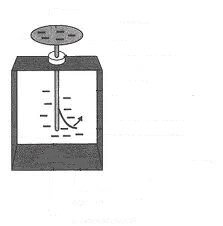 الحدث : ....................................................................................السبب : ......................................................................................**********************************************************************2- عند زيادة عدد الأجهزة على مصدر التيار الكهربائي .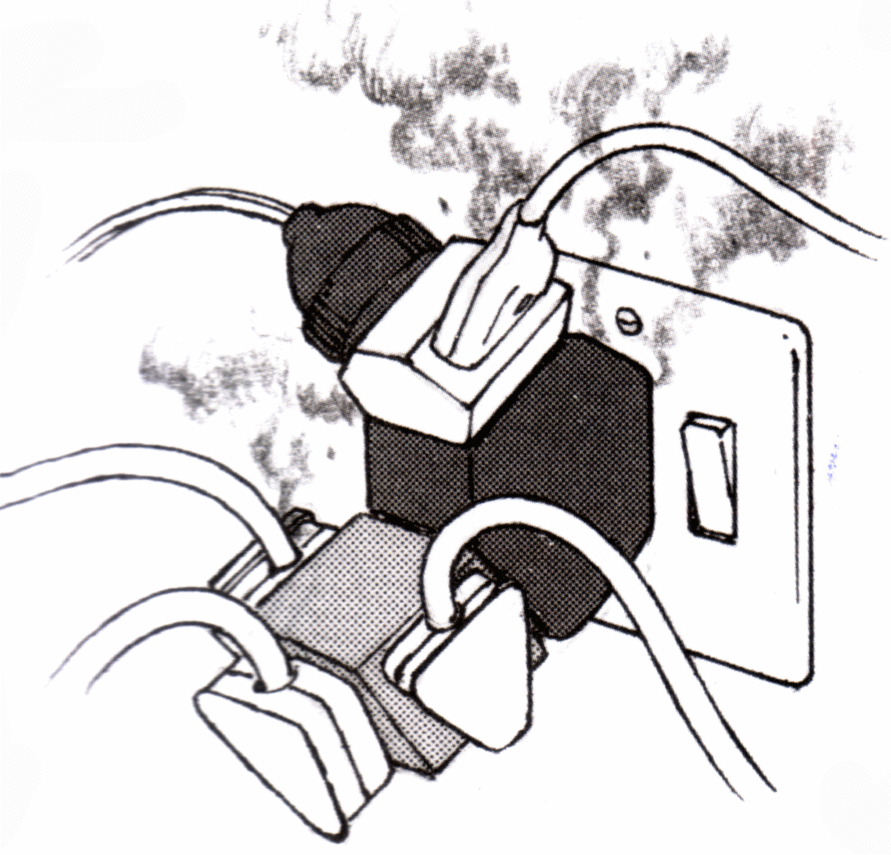 الحدث : ....................................................................................السبب : ......................................................................................*************************************************************************3- تعليق كرة معدنية تحمل شحنة موجبة وأخرى سالبة . الحدث : ....................................................................................السبب : ......................................................................................****************************************************************************4- عندما يفقد الجسم المتعادل إلكترونات. الحدث : ....................................................................................السبب : ......................................................................................******************************************************************************5- عندما تتلف فتيلة أحد المصابيح المتصلة على التوازي . الحدث : ....................................................................................السبب : ......................................................................................***********************************************************************6- عندما تتلف فتيلة أحد المصابيح المتصلة على التوالي الحدث : ....................................................................................السبب : ......................................................................................***********************************************************************8 : ماذا يحدث في  الحالات التالية 1- إذا كانت الفراغات البينية متصلة جيداً في الصخر        الحدث : .......................................................................................................................2- عندما يصل الماء المتسرب إلى داخل الأرض إلى طبقة غير منفذة مثل الطفل        الحدث : .......................................................................................................................3- عندما يسخن الماء الجوفي .        الحدث : .......................................................................................................................4- عندما يتحرك الماء الحمضي إلى أسفل داخل الأرض       الحدث : .......................................................................................................................5- عند تفاعل الصخور الجيرية مع حمض الكربونيك    الحدث : .......................................................................................................................6- إذا ضعفت طبقة الحجر الجيري تحت تأثير الإذابة .    الحدث : .......................................................................................................................7- للمياه الجوفية إذا تزايد كميات الأمطار .                                                          الحدث : .......................................................................................................................****************************************************************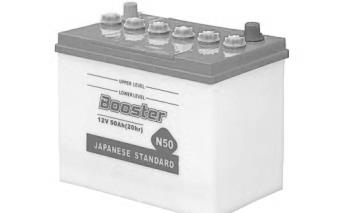 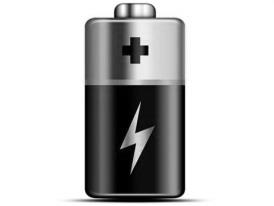 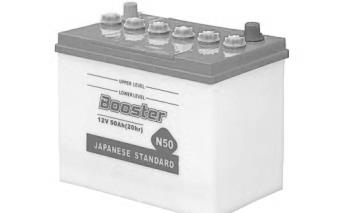 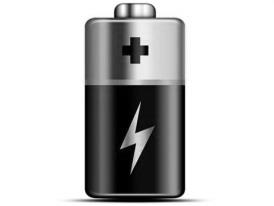 س9- أدرس الرسومات التالية ثم أجب عن الأسئلة التي تليها :1- الشكل المقابل للأعمدة الكهروكيميائية: - الأعمدة السائلة يمثلها الشكل رقم (...) - الأعمدة الجافة يمثلها الشكل رقم (....) - تتحول الطاقة في الأعمدة السابقة  من ...................  إلى ..................... - القطب الموجب في الشكل (.....)هو...................... والسالب مصنـــــــوع من ........................- القطب السالب في الشكل (.....) هو.........................والقطب الموجب ...........................**********************************************************************2- التوصيل في الدائرة الكهربائية المجاورة يعرف بـ التوصيل على ...........................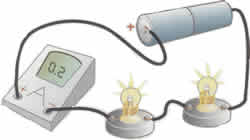       - ماذا يحدث عند تلف أحد المصابيح فيها؟         الحدث :..........................................................     - ماذا يحدث عند إضافة مصباح إلى الدائرة ؟الحدث :..........................................................3- الرسم المقابل يوضح التحول للفراشة . 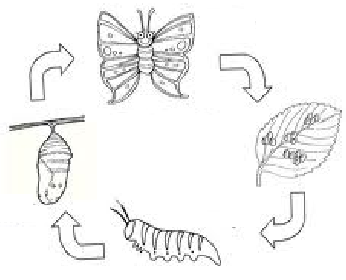 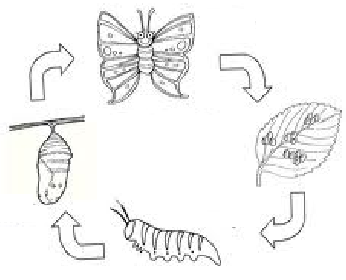 المرحلة التي لا تأكل فيها الحشرة أو تتحرك رقم) ....).    ب – يعرف هذا التحول بالتحول.................*************************************************************************4- الشكل التالي يمثل التحول في كلا من حشرة الجرادة و الفراشة .     - أكمل البيانات في الرسومات التالية  ثم اكتب نوع التحول أسفل كل شكل :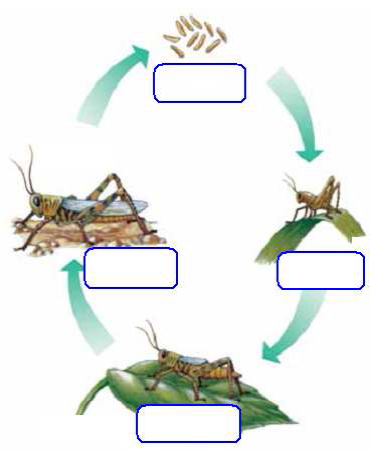 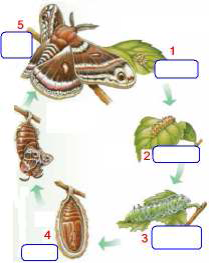 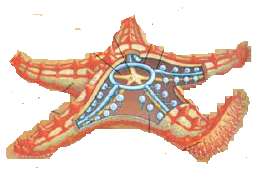 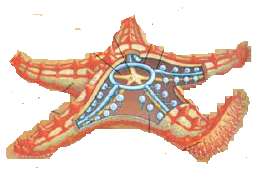 5- الرسم المقابل يمثل نجم البحر : . - الجوانب السفلية لأذرع نجم البحر مغطاة بـ ...............................- يستطيع نجم البحر التكاثر عن طريق .................. الأجزاء المفقودة من الجسم.السهم يشير ................ ********************************************************************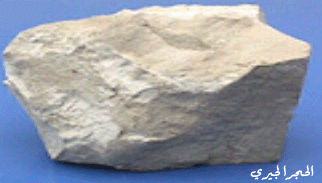 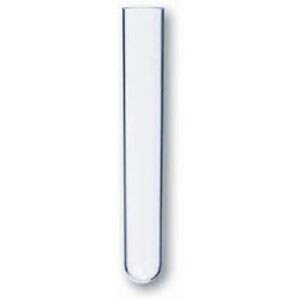 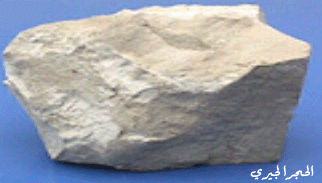 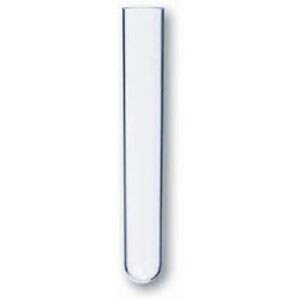 6-   عند  وضع قطرات من الحمض على الحجر الجيري .           نلاحظ : . ........................................................................................................................********************************************************************7- أمامك ثلاث عينات مختلفة من صخور تختلف في درجة المسامية . 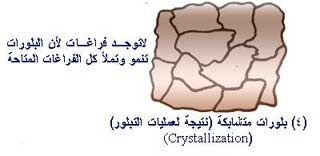 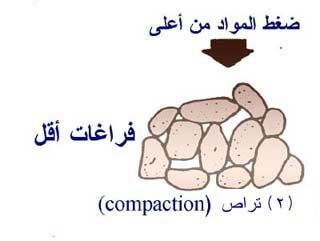 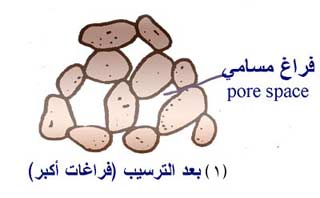 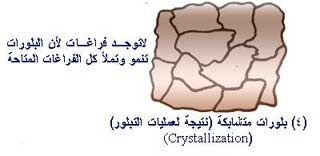 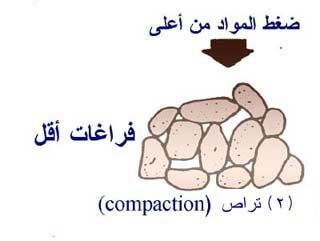 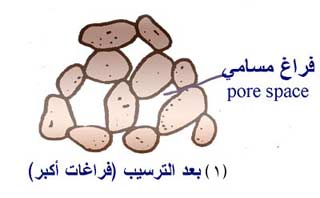 1ـ عينة الصخر التي تتمتع بمسامية  أكبر رقم ( .....)2ـ عينة الصخر التي تتصف بمسامية   أقل رقم ( .....)*********************************************************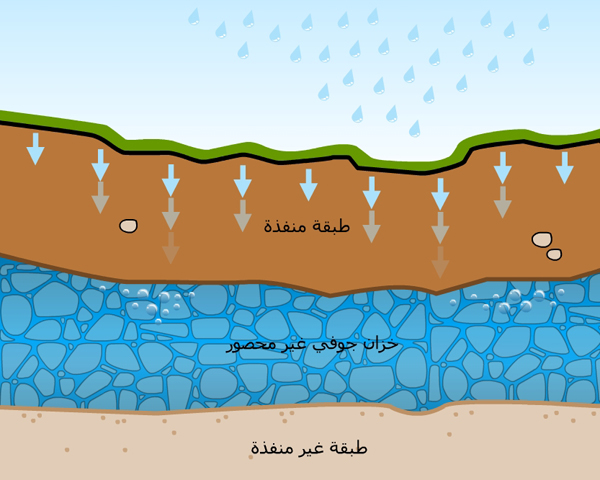 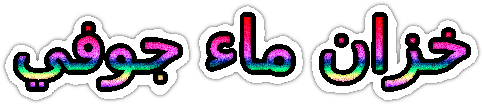 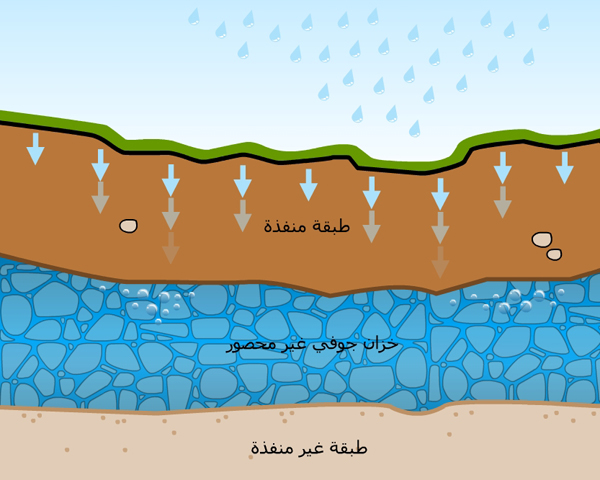 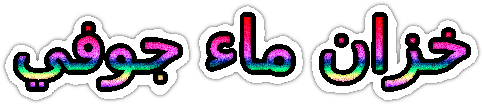 8-  الشكل المقابل يوضح خزان ماء جوفي.      -  للوصول للمياه الموجودة بالخزان يلجأ الناس لحفر          آبـــار في .............................9-  الشكل التالي يوضح منسوب الماء الجوفي . 1ـ أي الشكلين يكون به منسوب الماء الجوفي مرتفع وأيهما منخفض ؟     ـ منسوب الماء الجوفي مرتفع بالشكل رقم   ( ...)    ـ منسوب الماء الجوفي منخفض بالشكل رقم ( .. )****************************************************************************س10- أوجد المطلوب في المسائل التالية : 1- أوجد قيمة مقاومة جهاز راديو يستخدم بطارية جهدها ( 120 V ) و يحمل تيار شدته( 3 A )	؟القانون :  ……………………………………………الحــــل : ……………………………………………***********************************************************************2- مصباح مضيئ يمر فيه تيار شدته ( 0.5 A ) و موصل بمصدر جهده ( 140 V ) .    احسب قدرة المصباح المضيئ  ؟القانون :  ……………………………………………الحــــل : ……………………………………………**************************************************************************3- مروحة تعمل بجهد (  120 V) وتيار كهربائي شدته ( 6 A ) ، أحسب مقاومة المروحة؟ القانون :  ……………………………………………الحــــل : ……………………………………………*********************************************************************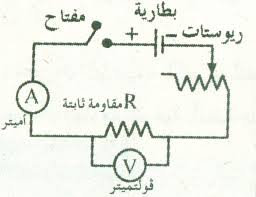 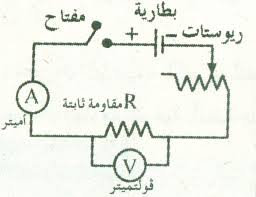 4- من الرسم التالي احسب قيمة المقاومة ؟القانون :  ……………………………………………الحــــل : ……………………………………………5- أوجد شدة التيار الذي يمر خلال مصباح فرق الجهد بين طرفيه (12v)ومقاومة سلكه =(2Ω )القانون :  ……………………………………………الحــــل : ……………………………………………===============================================================6-  مروحة مقاومتها (40)أوم يمر بها تيار شدته (3)أمبير. احسب  أ – فرق الجهد في دائرة المروحة؟ القانون :  ……………………………………………الحــــل : ……………………………………………ب – القدرة الكهربائية المستهلكة؟ القانون :  ……………………………………………الحــــل : ……………………………………………س 11 : أكمل جداول المقارنة التالية  :************************************************************************************************************************انتهت الأسئلة1خلايا الإسفنج  تكون أنسجة حقيقية .(..................)2الميدوزا هو شكل الهيدرا المتكيف للحياة الثابتة .                                                   (..................)3الديدان ذات تماثل شعاعي  . (..................)4  يتكاثر الاسفنج لا جنسيا بالتبرعم . (..................)5يتكاثر الإسفنج لا جنسيا عن طريق الانشطار. (..................)6      تسبح الميدوزا حرة أما البوليب يعيش عادة مثبتا على السطح (..................)7الاسفنجيات  من الحيوانات التي تعمل فيها الأنسجة كأعضاء  (..................)8الحيوانات ذات التماثل الشعاعي لها أجسام ذات نصفين متماثلين . (..................)9تقوم  الخلايا المطوقة   بنقل الغذاء والفضلات من وإلى خلايا الإسفنج.   (..................)10اللاسعات تكون في شكل بوليب أو ميدوزا  .                   (..................)11تستخدم خلايا الإسفنج الأميبية أسواطها لتحريك الماء. (..................)12الهيدرا كائن حي له تماثل الشعاعي . (..................)13الإسفنجيات لها هيكل من كربونات الكالسيوم يدعم خلاياها .  (..................)14يستخلص الإسفنج  فتات المواد العضوية و الطحالب بطريقة البلع . (..................)15تتكاثر الأسفنجيات لا جنسيا بطريقة التبرعم أو القطع .   (..................)16اللوامس المبطنة تكيف يساعد اللاسعات لتدافع عن نفسها  .    (..................)1حيوانات لها عمود فقاري. (...............................)2حيوانات ليس لها عمود فقاري (...............................)3كائن مسلح بخلايا لاسعة (...............................)4ديدان تحوي أبسط تعضي للجسم من بين الديدان الأخرى. (...............................)5ديدان شكلها مدور ولديها أنبوب هاضم ذو اتجاه واحد بفتحتين . (...............................)6ديدان ذات أجسام مقسمة إلى وحدات صغيرة تشبه عقدا من الخرز. (...............................)7فراغ مملوء بسائل أو تجويف بين المعي وجدار الجسم . (...............................)8الرخويات التي تنزلق على امتداد القدم الموجودة تحت أجسامها .(...............................)9الرخويات التي تمتلك صدفتان ترتبطان معا بمفصل . (...............................)10الرخويات التي تنقسم فيها القدم إلى لوامس ( أذرع ) .(...............................)11لافقاريات ذات زوائد متمفصلة . (...............................)12تركيب دعامي يغطي  أجسام المفصليات .(...............................)13زوائد في رأس القشريات تستخدم للإحساس و الاتزان . (...............................)الرقمالمجموعة (أ)المجموعة (ب)(      )(      )الكائن الذي له تماثل جانبي : الكائن الذي ليس له تماثل :(      )(     )-لاسعات تقضي معظم حياتها في طور الميدوزا .-لاسعات عبارة عن بوليبات طوال حياتها .           4- شقائق النعمان .5- قنديل البحر .6- الهيدريات .(      )(     )-  لاسعات تقضي كامل حياتها في شكل بوليبات . - لاسعات تقضي حياتها في مرحلتي البوليب    والميدوزا .7- الهيدريات .8-  قنديل البحر .     9- المرجان باني الشعاب .(      )(     )-  نوع من الشعاب المرجانية يكون بالقرب من     شواطئ  المحيطات . - نوع من الشعاب المرجانية يوجد في قمة الجزر   البركانية الغارقة .	10- الشعاب الهدابية .11- الشعاب الحاجزية .     12- الشعاب الحلقية .(      )(     )- حيوانات لها أجسام منتظمة حول مركز مثل العجلة       لديها قمة و قاعدة - حيوانات لديها أجسام ذات نصفين متماثلين و لها    رأس يوجهها. 13 – عديمة التماثل.14 – تماثل إشعاعي.15 – تماثل ثنائي جانبي.(      )(     )- نوع من الرخويات التي تنزلق على امتداد القدم   الموجود تحت أجسامها. - نوع من الرخويات لها صدفتان مرتبطتان بمفصل.16 – بطنيات القدم.17 – ذات المصرعين.18 - الرأسقدميات.(      )(     )- أحد بطنيات الأقدام و ليس لها صدفة.- أحد بطنيات الأقدام و لها صدفة ذات مخاريط مفلطحة19 – البزاق.20 – البطلينوس.21– عاريات الخياشيم.وجه المقارنةالبوليبالميدوزاالحركةمثالوجه المقارنةالخلايا المطوقةالخلايا الأميبيةالوظيفة   وجه المقارنةنوع التماثلوجه المقارنةالمرجان القرنيقنديل البحرشكل الجسموجه المقارنةالاسفنجياتاللاسعاتمستوى التعضيالتماثلوجه المقارنةالديدان الأسطوانيةالديدان الحلقيةشكل الجسمأمثلةوجه المقارنةذات المائة قدمذات الألف قدمطريقة التغذيةالحركة 1-قانون أوم علاقة تربط بين شدة التيار و فرق  الجهد و المقاومة . (.....................)2- مولدات التيار المتردد تستخدم الحث الكهرومغناطيسي لتوليد القوة الكهربائية.(.....................)3-الشحنات الكهربائية المتشابهة تتنافر. (.....................)4-الشحنات الكهربائية المختلفة تتجاذب. (.....................)5-تصبح شحنة الجسم موجبة عندما يفقد إلكترونات. (.....................)6- الرعد هو الشرارة الكهربية الضخمة التي تحدث خلال العواصف الرعدية(.....................)7-الفولتميتر يوفر الطاقة اللازمة لتحريك الإلكترونات خلال الدائرة . (.....................)8-يستخدم كلوريد الأمونيوم كإلكتروليت في العمود الجاف.(.....................)9-وحدة قياس شدة التيار في النظام الدولي هي الفولت. (.....................)11-وحدة قياس المقاومة في النظام الدولي هي الأوم. (.....................)12-الأداة المستخدمة لقياس شدة التيار هي الفولتميتر.(.....................)13-الأمبير وحدة  قياس شدة التيار. (.....................)14-تزداد  مقاومة السلك كلما زاد طول السلك. (.....................)15-جهاز راديو مقاومته (10) أوم و شدة التيار (21) أمبير يكون فرق الجهد (220) فولت. (.....................)16-توصل المصابيح و الأجهزة الكهربائية في المنازل على التوازي. (.....................)17-يستطيع الماء الجوفي أن يذيب الصخور التي  يمر خلالها مكوناً كهوفاً تحت أرضية.(.....................)1سلسلة من الانسلاخات تتغير فيها الحشرة من البيضة إلى الحوراء إلى الحشرة البالغة .(................................)2تحول تتغير فيها الحشرة من البيضة إلى اليرقة إلى العذراء إلى الحشرة الكاملة(................................)لافقاريات ذات تماثل شعاعي .(................................)3المنطقة التي تحيط الجسم المشحون . (................................)4شحنة كهربائية يكتسبها الجسم نتيجة فقدانه أو اكتسابه للإلكترونات (................................)5الشحنات لاتفنى ولا تستحدث . (................................)6فقد الكهربية الساكنة الناتج عن انتقال الشحنات الكهربائية بعيدا عن الجسم.(................................)7الحركة المنتظمة للإلكترونات .(................................)8شحنة الالكترونات التي تعبر نقطة معينة من دائرة كهربائية في الثانية الواحدة. (................................)9القوة التي تضاد سريان الالكترونات خلال فتيل المصباح الكهربائي. (................................)10نوع من التوصيل الكهربائي يكون كل جزء من أجزاء الدارة الكهربائية فرع منفصل. (................................)11نوع من التوصيل الكهربائي يكون للتيار مسارا واحدا(................................)12انتقال الالكترونات من جسم مشحون إلى جسم آخر بالتلامس. (................................)13حركة الالكترونات إلى جزء من الجسم بسبب المجال الكهربائي لجسم آخر(................................)14جزيء أجزاؤه لها شحنة كهربائية ضئيلة . (................................)15القدرة على إذابة العديد من المواد أكثر من أي سائل آخر . (................................)16مساحة من الأرض تزود الجداول بالماء الجاري في نظام الصرف النهري .(................................)17القطع الكبيرة المنفصلة من الجليديات القارية والتي انجرفت بعيدا في المحيط كجبال عائمة .  (................................)18النسبة المئوية لحجم الفراغات البينية بالنسبة إلى الحجم الكلي للمادة .(................................)19الماء الذي يتسرب إلى داخل الأرض من المطر أو الثلج المنصهر .(................................)20الحد الفاصل بين نطاق التهوية ونطاق التشبع  . (................................)21طبقة الصخر أو الرواسب المنفذة التي تحوي الماء الجوفي .(................................)22مساحة على سطح الأرض ينفذ الماء منها للخزان الجوفي .(................................)الرقمالمجموعة (أ)المجموعة (ب)(    )(    )- نوع من شوكيات الجلد ليس لها أذرع و أجسامها   مغطاة  بأشواك. - نوع من شوكيات الجلد لها أجسام طويلة مرنة   و هيكل داخلي مختزل و ليس لها أذرع.1 – زنابق البحر.2 – قنافذ البحر.3 – خيار البحر.(    )(    )- القطب الموجب في بطارية السيارة.- القطب الموجب في العمود الجاف. 4 – الكربون.5– الخارصين.6-أكسيد الرصاص.(    )(    )- إلكتروليت في بطارية السيارة .- قاعدة جافة تعمل إلكتروليتا موصلا في العمود الجاف.7– حمض الكبريتيك.8– كلوريد الأمونيوم.9 – الخارصين.(    )(    )- وحدة قياس القدرة الكهربائية.- وحدة قياس فرق الجهد الكهربائي.10 – الأمبير.11 – الفولت.12 – الوات.(    )(    )- وحدة قياس شدة التيار.- وحدة قياس المقاومة الكهربائية. 13 – الأوم.14 – الفولت.15 – الأمبير.(    )(    )- انتقال الإلكترونات من جسم مشحون إلى آخر بالتلامس المباشر. - حركة الإلكترونات من الجسم بسبب المجال الكهربائي لجسم آخر.16 – التفريغ الساكن.17 – الحث.18 – التوصيل.(    )(    ) - الماء الذي يتسرب داخل الأرض من المطر أو الثلج المنصهر .- الماء الذي ينساب إلى الأرض ويتفاعل مع بعض الصخور ويكون كهوف .19- ماء جاري .20- ماء جوفي . 21- ماء حمضي .(    )(    )- نطاق سفلي للمياه الجوفية يتميز بأن كل الفراغات البينية له تكون مملؤة بالماء  .- نطاق علوي للمياه الجوفية يتميز بأن كل الفراغات البينية له تكون مملؤة بالهواء  .22- نطاق التشبع.23- نطاق الحد الفاصل. 24- نطاق التهوية.(    )(    )- النسبة المئوية للفراغات البينية إلى الحجم الكلي للمادة .- سبب الخاصية الطبيعية و الخاصية الكيميائية للماء. 25– الكثافة.26 – المسامية.27 –قطبية الماء.أوجه المقارنةالأعمدة الجافةالأعمدة السائلةالقطب الموجبالقطب السالبالمحلول الإليكتروليتيالإستخدامأوجه المقارنة تيار مستمر تيار مترددالرمزاتجاه حركة الإلكترونات المصدر أوجه المقارنة القدرة الكهربائية الطاقة الكهربائية التعريف الرمز القانونوحدة القياس أوجه المقارنة التوصيل على التواليالتوصيل على التوازي مسار التيار قيمة التيار في كل مقاومة إذا أتلفت أحد المقاومات عند زيادة المقاومةأوجه المقارنةشدة التيارفرق الجهدالمقاومةالتعريفالرمزوحدة القياسالقانونالعوامل المؤثرةالجهاز المستخدم في القياسوجه المقارنةالنطاق السفلي للماء الجوفيالنطاق العلوي للماء الجوفي التسميةالمادة التي تملأ الفراغات البينية